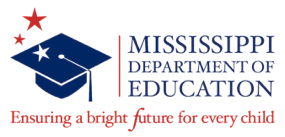 K-3    Reading Screener  
APPLICATION FOR APPROVAL OF OTHER K-3 SCREENERSIn accordance with Mississippi Code § 37-23-16, each local school district shall use screeners in Kindergarten through 3rd Grade. Screeners shall be locally selected and approved by the Mississippi Department of Education. For the 2018-2019 school year, the following screeners have been approved for use:FAST: Adaptive Reading, CBMReading, and earlyReading English (three screeners administered as a suite)Istation Indicators of Progress (ISIP)Measures of Academic Progress (MAP) Growth, Measures of Academic Progressi-ReadymCLASS Reading 3DSTAR Early Literacy, STAR ReadingIf planning to use a screener not listed above for the 2018-2019 school year, districts 
must submit required minimum evidence of administration, content, and technical criteria as included in this application packet. Approval requests are due on or before May 15, 2018, for the 
2018-2019 school year.NOTE: Beginning in the Spring of 2019, the approval request must be submitted on or before April 15 to be considered for the upcoming school year.
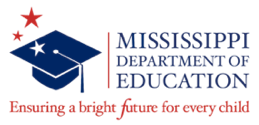 K-3     Reading Screener  
APPLICATION FOR APPROVAL OF OTHER K-3 SCREENERSSECTION A DISTRICT INFORMATIONSCREENER INFORMATION
SECTION BSELECTION OF A SCREENER NOT CURRENTLY APPROVED FOR LOCAL USEIf a school district is interested in using a screener that is not currently approved, the district 
must submit evidence demonstrating the minimum technical, administration, and content criteria outlined below to the Mississippi Department of Education at screeners@mdek12.org on or before May 15, 2018, to be considered for use in the upcoming school year. Districts will be notified of approval on or before July 1. Once a screener has been approved for use in a single district, it will be approved for use in all districts.Use the checklists below to determine if a screener being considered is likely to meet minimum criteria for consideration. For each requirement, evidence must be provided.K-3 Reading Screener Administration Criteria  Screeners must be designed to be administered at least three times annually (beginning-of-year, middle-of-year, and end-of-year)Administration Criteria Evidence Provided (include links or attach PDF documents as needed): K-3 Reading Screener Content Criteria – International Dyslexia Association guidance  K-3: alignment to Mississippi College- and Career-Readiness Standards; focus in PK and K on foundational skills that lead to early reading success in grades 1 to 3  Kindergarten: phonological awareness, including phoneme segmentation and blending; letter naming fluency; letter-sound association; listening comprehension (recommended); vocabulary (recommended)  1st Grade: phoneme manipulation, segmentation, and blending; letter naming fluency; letter-sound association; phonological memory; vocabulary (recommended); word recognition fluency (accuracy and rate); oral reading fluency (accuracy and rate)  2nd Grade: word identification (real and nonsense words); oral reading fluency; reading comprehension; vocabulary (recommended)  3rd Grade: word identification; oral reading fluency; reading comprehension; vocabularyContent Criteria Evidence Provided (include links or attach PDF documents as needed): K-3 Reading Screener Technical Criteria – based on the Center for Response to Intervention at American Institutes for Research Screening Tools Chart Rating System.  (See the K-3 Reading Screener Technical Criteria Rating System on pages 4-6 to provide evidence needed in determining if the screener being considered meets appropriate technical criteria.)    Classification Accuracy: partially convincing evidence or convincing evidence  Generalizability: moderate low, moderate high, or broad  Reliability: partially convincing evidence or convincing evidence  Validity: partially convincing evidence or convincing evidence  Disaggregated Reliability, Validity, and Classification Data for Diverse Populations (recommended, but not required): partially convincing evidence or convincing evidenceK-3 Reading Screener Technical Criteria Rating System Adapted from American Institutes for Research Center on Response to Intervention Screening Tools Chart Rating SystemThe chart below includes questions related to screener technical criteria that must be addressed for a screener to be considered for approval.CLASSIFICATION ACCURACYThe classification accuracy indicates the extent to which a screening tool is able to accurately classify students into “at risk for reading/math disability” and “not at risk for reading/math disability” categories.Q1. Was an appropriate external measure of reading (or math) used as an outcome?Q2. Were the children in the study only involved in general classroom instruction (i.e., they were not involved in a specialized tutoring program)?Q3. Was risk adequately defined within an RTI approach to screening (e.g., 20th %-tile)?Q4. Were the classification analyses and cut-points adequately performed?Classification Accuracy Evidence Provided (include links or attach PDF documents as needed): GENERALIZABILITYGeneralizability refers to the extent to which results generated from one population can be applied to another population. A tool is considered more generalizable if studies have been conducted on larger, more representative samples.Generalizability Evidence Provided (include links or attach PDF documents as needed): RELIABILITYReliability refers to the consistency with which a tool classifies students from one administration to the next. A tool is considered reliable if it produces the same results when administering the test under different conditions, at different times, or using different forms of the test.Q1. Was convincing split-half reliability evidence (if appropriate) presented (greater than .8)?Q2. Was convincing coefficient alpha reliability evidence (if appropriate) presented (greater than .8)?Q3. Was convincing test-retest reliability (including alternate form) evidence (if appropriate) presented (greater than .8)?Q4. Was convincing inter-rater reliability evidence (if appropriate) presented (greater 
than .8)?Reliability Evidence Provided (include links or attach PDF documents as needed): VALIDITYValidity refers to the extent to which a tool accurately measures the underlying construct that it is intended to measure.Q1. Was convincing evidence supporting content validity presented?
Q2. Was convincing construct validity presented (correlations above .70)?
Q3. Was convincing predictive validity presented (correlations above .70)?

Validity Evidence Provided (include links or attach PDF documents as needed): 

DISAGGREGATED RELIABILITY, VALIDITY, AND CLASSIFICATION DATA FOR DIVERSE POPULATIONSData are disaggregated when they are calculated and reported separately for specific 
sub-groups.Disaggregated Reliability, Validity, and Classification Data for Diverse Populations Evidence Provided (recommended, but not required) (include links or attach PDF documents as needed): School DistrictSchool YearContact PersonContact PositionContact PositionContact PositionContact E-mailContact PhoneContact PhoneScreener NameVendorLink to view screenerLink to view screenerTechnical Standard 1: Classification AccuracyTechnical Standard 1: Classification AccuracyRATINGRATING DEFINEDConvincing EvidenceArea Under the Curve (AUC) > 0.85
and
All of Q1 – Q4 rated as YESPartially Convincing EvidenceArea Under the Curve (AUC) > 0.85 and 1 of Q1 – Q4 rated as NO
or
0.75 < Area Under the Curve (AUC) < 0.85 and 3 or more of Q1-Q4 
rates as YESTechnical Standard 2: GeneralizabilityTechnical Standard 2: GeneralizabilityRATINGRating definedBroadLarge representative national sample with cross-validationModerate HighLarge representative national sample or multiple regional/state samples with no cross-validation
or
One or more regional/state samples with cross-validationModerate LowOne regional/state sample with no cross-validation, or one or more local samplesTechnical Standard 3: ReliabilityTechnical Standard 3: ReliabilityRATINGRATING DEFINEDFull Bubble: Convincing evidenceThe type of reliability reported is appropriate given the purpose of the tool
           and
2 or more of Q1-Q4 rated as YESHalf Bubble: Partially convincing evidenceThe type of reliability reported is appropriate given the purpose of the tool
          and
1 of Q1-Q4 rated as YESTechnical Standard 4: ValidityTechnical Standard 4: ValidityRATINGRATING DEFINEDFull Bubble:
Convincing evidenceAll of Q1 – Q3 rated as YesHalf Bubble: 
Partially convincing evidence1 of Q1 – Q3 rated as NOTechnical Standard 5: Disaggregated Reliability, Validity, and Classification Data for Diverse PopulationsTechnical Standard 5: Disaggregated Reliability, Validity, and Classification Data for Diverse PopulationsRATINGRATING DEFINEDFull Bubble: 
Convincing evidenceAt least two of the three types of data (classification, reliability, and validity) are disaggregated for at least 1 group AND meet the criteria for convincing or partially convincing.Half Bubble: 
Partially convincing evidenceOne of the three types of data is disaggregated for at least 1 group AND meets the criteria for convincing or partially convincing.